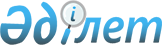 О некоторых вопросах субсидирования развития семеноводства на 2015 годПостановление акимата Павлодарской области от 27 апреля 2015 года № 129/4. Зарегистрировано Департаментом юстиции Павлодарской области 12 июня 2015 года № 4524      В соответствии с подпунктом 18) статьи 6-1 Закона Республики Казахстан от 8 февраля 2003 года "О семеноводстве", пунктами 5, 6 Правил субсидирования развития семеноводства, утвержденных приказом министра сельского хозяйства Республики Казахстан от 12 декабря 2014 года № 4-2/664 акимат Павлодарской области ПОСТАНОВЛЯЕТ:

      1. Утвердить минимальные нормы приобретения (использования) под урожай 2015 года семян первой репродукции и гибридов первого поколения по зонам и в разрезе культур согласно приложения.

      2. Государственному учреждению "Управление сельского хозяйства Павлодарской области" в установленном законодательством порядке обеспечить:

      государственную регистрацию настоящего постановления в территориальном органе юстиции;

      в течение десяти календарных дней после государственной регистрации настоящего постановления в территориальном органе юстиции направление на официальное опубликование в средствах массовой информации и информационно-правовой системе "Әділет";

      размещение настоящего постановления на интернет-ресурсе акимата Павлодарской области.

      3. Контроль за исполнением настоящего постановления возложить на заместителя акима области Ашимбетова Н.К.

      4. Настоящее постановление вводится в действие по истечении десяти календарных дней после дня его первого официального опубликования.

 Минимальные нормы приобретения (использования) под урожай 2015 года семян
первой репродукции и гибридов первого поколения по зонами в разрезе культур:      а) в умеренно – засушливой зоне: Железинский, Иртышский и Качирский районы

      б) в засушливой зоне: сельская зона города Павлодара, Актогайский, Баянаульский, Лебяжинский, Павлодарский, Успенский и Шербактинский районы

      в) в сухой зоне: сельская зона города Аксу, сельская зона города Экибастуза и Майский район

      * при расчете нормы учтен страховой фонд (30%);

      ** с учетом того, что минимальный период выращивания многолетних злаковых трав – 10 лет, многолетних бобовых трав – 5 лет, требуется ежегодное сортообновление в размере 1/10 части (10%) для многолетних злаковых трав и 1/5 части (20%) для многолетних бобовых трав.


					© 2012. РГП на ПХВ «Институт законодательства и правовой информации Республики Казахстан» Министерства юстиции Республики Казахстан
				
      Аким области

К. Бозумбаев

      "СОГЛАСОВАН"

      Министр сельского хозяйства

      Республики Казахстан

А. Мамытбеков

      "18" мая 2015 года
Приложение
к постановлению акимата
Павлодарской области
от "27" апреля 2015 г №129/4№

Культура

кг/га

1

Пшеница 

7,923

2

Ячмень

11,135

3

Просо

0,22

4

Овес

5,206

5

Озимая рожь 

15,244

6

Гречиха

1,622

7

Раннеспелые гибриды кукурузы

39,0*

8

Зернобобовые 

23,058

9

Рапс

0,743

10

Подсолнечник сортовой

0,572

11

Подсолнечник (гибридный)

13,0*

12

Картофель

302,876

13

Однолетние травы

0,058

14

Многолетние злаковые травы

13,0**

15

Многолетние бобовые травы

13,0**

№

Культура

кг/га

1

Пшеница 

5,591

2

Ячмень

8,446

3

Просо

0,162

4

Овес

3,447

5

Озимая рожь 

12,478

6

Гречиха

1,34

7

Раннеспелые гибриды кукурузы

31,59*

8

Зернобобовые 

17,724

9

Рапс

0,651

10

Подсолнечник сортовой

0,48

11

Подсолнечник (гибридный)

11,7*

12

Картофель

302,779

13

Однолетние травы

0,044

14

Многолетние злаковые травы

11,7**

15

Многолетние бобовые травы

11,7**

№

Культура

кг/га

1

Пшеница 

4,197

2

Ячмень

6,377

3

Просо

0,119

4

Овес

2,57

5

Озимая рожь 

9,911

6

Раннеспелые гибриды кукурузы

28,431*

7

Зернобобовые 

13,538

8

Рапс

0,54

9

Подсолнечник сортовой

0,417

10

Подсолнечник (гибридный)

10,53*

11

Картофель

301,761

12

Однолетние травы

0,038

13

Многолетние злаковые травы

10,53**

14

Многолетние бобовые травы

10,53**

